Subjekty, jimž je přiznáno právo podat kandidátní listinu = volební stranyKandidátní listiny pro volby do zastupitelstva obce mohou podávat pouze volební strany, jimiž jsou:Politická strana a politické hnutí může být součástí pouze jedné volební strany pro volby do téhož zastupitelstva obce. Podává-li politická strana a politické hnutí kandidátní listinu samostatně, nemůže již být pro volby do téhož zastupitelstva obce součástí jiné volební strany. Každá volební strana může podat pro volby do téhož zastupitelstva obce pouze jednu kandidátní listinu; volí-li se do téhož zastupitelstva obce ve dvou nebo více volebních obvodech, může volební strana podat kandidátní listinu v každém volebním obvodě.Kandidát může kandidovat pouze na jedné kandidátní listině volební strany pro volby do téhož zastupitelstva obce, a jsou-li vytvořeny volební obvody, pouze v jednom volebním obvodu.Zásadní nedorozumění vzniká obecným vnímáním pojmu "nezávislý kandidát". Ve veřejnosti je totiž ustálen nesprávný názor, že tento termín znamená, že uvedený kandidát není členem žádné politické strany nebo politického hnutí. Skutečnost je však jiná, neboť nezávislý kandidát (jakožto samostatný typ volební strany), případně kandidát kandidující na kandidátní listině volební strany typ sdružení nezávislých kandidátů nebo volební strany typ sdružení politických stran / hnutí a nezávislých kandidátů může být členem jakékoliv z registrovaných politických stran nebo hnutí !!!Též je třeba poznamenat, že např. na kandidátní listině politické strany / politického hnutí XY mohou být uvedeni kandidáti, kteří jsou členy jiné politické strany nebo polického hnutí.Koalici politických stran / politických hnutí musí tvořit minimálně dvě  politické strany či politická hnutí (registrovaná u Ministerstva vnitra).Náležitosti kandidátních listinKandidátní listina obsahuje:název zastupitelstva obce; označení volebního obvodu, ale jen jsou-li volební obvody vytvořeny;název volební strany a označení, o jaký typ (dle § 20 odst. 1) volební strany jde, s uvedením názvu politických stran a politických hnutí [název politických stran / politických hnutí nesmí být uveden zkratkou]; K údaji „názEv volební strany“ je třeba zdůraznit:Sami „tvůrci“ kandidátních listin volebních stran typ koalice, sdružení nezávislých kandidátů a sdružení politických stran / hnutí a nezávislých kandidátů by při volbě názvu své volební strany měli  ve vlastním zájmu pamatovat na ust. § 25 odst. 3 zák. o volbách do ZO, které stanoví, že na hlasovacím lístku bude uveden jen NÁZEV volební strany a nikoliv typ volební strany. Z hlasovacího lístku mnohdy jen vnímavý volič pochopí, o jaký typ volební strany jde:jde-li o volební stranou typ sdružení politických strany / hnutí a nezávislých kandidátů  musí být v kandidátní listině a  na hlasovacím lístku u každého kandidáta této volební strany uvedeno označení polit. strany  nebo polit. hnutí (člena sdružení), které kandidáta navrhlo, nebo označení, že jde o nezávislého kandidátajde-li o volební stranu typ koalice  musí být v kandidátní listině a na hlasovacím lístku u každého kandidáta této volební strany uvedeno označení polit. strany / polit. hnutí (člena koalice), které kandidáta navrhlo.V případě volební strany typ politická strana / politické hnutí musí být název zcela totožný s údaji uvedenými v on-line rejstříku MV http://aplikace.mvcr.cz/seznam-politickych-stran/Default.aspx, přičemž musí být respektována velká / malá písmena, znamínka jako např. vykřičník(-y), uvozovky, tečky.Název volební strany typ nezávislý kandidát (jedinec) by měl obsahovat jméno a příjmení daného nezávislého kandidáta.  V rozporu se zákonem však není, pokud si nezávislý kandidát zvolí jiný název (např. Hans Weber si zvolí název Honza Weber, neboť takto je v obci znám; samozřejmě, že v následující části kandidátní listiny, která obsahuje údaje o kandidátovi, musí být uvedeno jméno a příjmení Hans Weber, neboť takto je evidován v základních registrech).  Pokud by si ovšem nezávislý kandidát Hans Weber na kandidátní listině, jakožto název volební strany, uvedl např. Jaromír Jágr  na takový název (jímž by „parazitoval“ na jménu jiné, a to známé a uznávané osobnosti)  lze analogicky aplikovat výše uvedený nález Ústavního soudu sp. zn. II. ÚS 31281/18 ze dne 31. prosince 2018 (zaměnitelný název politické strany / hnutí) a výše popsaný postup.jména a příjmení kandidátů, pohlaví, jejich věk ke druhému dni voleb a povolání, část obce, nečlení-li se obec na části  obec, kde jsou přihlášeni k trvalému pobytu, případně k   přechodnému pobytu, jde-li o cizince podle § 4 odst. 1, název politické strany nebo politického hnutí, jehož jsou členy (ne zkratkou), nebo údaj, že nejsou členy žádné politické strany nebo politického hnutí nebo údaj "bez politické příslušnosti"K údaji „jména a příjmení kandidátů“  je třeba zdůraznit:Jméno(-a) a příjmení musí odpovídat údajům evidovaným v základních registrech (ROB = základní registr obyvatel; ISEO = informační systém evidence obyvatel; CIS = informační systém cizinců)Co se týče akademických titulů – zákon nestanoví povinnost uvádění akademických titulů; pakliže tento údaj bude uveden u jmen a příjmení kandidáta, a nebude-li předmětný kandidát vyškrtnut a kandidátní listina bude zaregistrována – údaj o akademickém titulu(-ech) kandidáta bude uveden i na hlasovacím lístku.  Je však třeba podotknout, že v žádném ze základních registrů (ROB, ISEO, CIS), které je registrační úřad oprávněn využívat pro účel  registrace kandidátní listiny a kontroly petic            (§ 12 odst. 3 – 9 zák. o volbách do ZO), nejsou tituly evidovány    za správnost údaje o titulu(-ech) kandidátů registrační úřad NEODPOVÍDÁ.K údaji „POHLAVÍ kandidáta“ je třeba zdůraznit:Tento údaj se uvádí pouze v kandidátní listině, nikoliv na hlasovacím lístku. Smyslem povinného uvedení údaje o pohlaví kandidáta v kandidátní listině je skutečnost, že tento údaj potřebuje znát Český statistický úřad pro účel vytváření číselníků kandidátů.   K údaji „věk kandidáta“  je třeba zdůraznit:Výslovně zákonem je stanoveno, že na kandidátní listině (a taktéž na hlasovacím lístku) se uvádí věk kandidáta ke druhému dni voleb (tj. k 24.9.2022).K údaji „povolání kandidáta“ je třeba zdůraznit:Je věcí kandidáta, zda uvede povolání, ve kterém se vyučil, nebo které vystudoval, nebo které vykonává, popř. funkci, kterou zastává; nemělo by se jednat o činnost, která zjevně není povoláním či zaměstnáním, ale pouhým zájmem nebo zálibou či informací o jeho angažovanosti.Nepříznivým trendem poslední doby je ale skutečnost, že kandidující subjekty v kandidátní listině, v rámci údaje o povolání kandidátů, uvádějí nejen povolání kandidáta, ale též značné množství informací o mimopracovní činnosti kandidáta, jeho aktivitách, sportovních, uměleckých aj. úspěších, a oceněních, a to i z velmi dávné minulosti, přičemž tuto část tuto část kandidátní listiny nepochybně vnímají jako prostor pro volební agitaci.  V části údajů o povolání kandidáta nelze připustit užití výrazů, které jsou rasistické, vulgární, urážlivé nebo v rozporu dobrými mravy. Důsledkem tohoto dosud volebními zákony neregulovaného stavu je mnohdy nezbytnost přizpůsobování velikosti písma na hlasovacím lístku takovému množství údajů případně nezbytnost tisku oboustranného hlasovacího lístku (jak umožňuje ust. § 25 odst. 4 zák. o volbách do ZO). K údaji „OBEC / část obce“ je třeba zdůraznit:  Některé obce se člení na části, některé nikoliv.  Informaci o tom, zda se obec člení na části a případně na jaké (jejich názvy),  lze vyhledat na web str. Českého úřadu zeměměřického a katastrálního (ČÚZK)  https://vdp.cuzk.cz/vdp/ruian/castiobce/vyhledej.Pakliže se obec člení na části  v kandidátní listině, v části údajů o kandidátovi musí být uveden název části obce, kde je přihlášen k trvalému pobytu, příp. k přechodnému pobytu (jde-li o cizince podle § 4 odst. 1 zák. o volbách do ZO).Pakliže se obec nečlení na části  v kandidátní listině, v části údajů o kandidátovi musí být uveden název obce, kde je přihlášen k trvalému pobytu, příp. k přechodnému pobytu (jde-li o cizince podle § 4 odst. 1 zák. o volbách do ZO).K údaji „o politické příslušnosti kandidáta“  je třeba zdůraznit:  je-li kandidát členem některé z Ministerstvem vnitra registrovaných politických stran / hnutí    u jeho jména bude v kandidátní listině uveden název politické strany / hnutí, jíž je členem  (ne zkratkou)není-li kandidáte členem některé z Ministerstvem vnitra registrovaných polit. stran / hnutí  u jeho jména bude v kandidátní listině uvedeno buď „není členem žádné politické strany ani politického hnutí“ nebo „bez politické příslušnosti“Vzhledem k tomu, že v žádném ze základních registrů (ROB, ISEO, CIS), které je registrační úřad oprávněn využívat pro účel registrace kandidátní listiny a kontroly petic (§ 12 odst. 3 – 9 zák. o volbách do ZO), nejsou evidovány  údaje o povolání či politické příslušnosti kandidátů  za správnost těchto údajů registrační úřad NEODPOVÍDÁ.pořadí na kandidátní listině vyjádřené pomocí arabského čísla V obcích, kde se má volit  méně členů zastupitelstva obce  může volební strana na kandidátní listině uvést nejvýše tolik kandidátů, kolik činí počet členů volených do příslušného zastupitelstva obce zvýšený o 1/3 a zaokrouhlený na celé číslo dolů. V obcích, kde se má volit  více členů zastupitelstva obce  může volební strana na kandidátní listině uvést nejvýše tolik kandidátů, kolik činí počet členů volených do příslušného zastupitelstva obce. Jsou-li pro volby do zastupitelstva obce vytvořeny volební obvody  může volební strana na kandidátní listině pro každý volební obvod uvést nejvýše tolik kandidátů, kolik členů tohoto zastupitelstva má být v tomto volebním obvodu voleno. jméno a příjmení zmocněnce volební strany a jeho náhradníka s uvedením místa, kde jsou přihlášeni k trvalému pobytu (tj.  jejich přesnou a úplnou adresu místa trvalého pobytu), není-li volební stranou nezávislý kandidát (ten zmocněnce nemá);jde-li o koalici  název politické strany nebo politického hnutí, které kandidáta navrhlo (NE zkratkou);Pokud by registračnímu úřadu byla podána kandidátní listina volební strany typ koalice (tvořená např. dvěma politickými stranami) a u všech kandidátů by bylo uvedeno, že jsou navrženi pouze jedním z účastníků koalice   taková kandidátní listina není v rozporu se zákonem. jde-li o sdružení politických stran nebo politických hnutí a nezávislých kandidátů  označení politické strany nebo politického hnutí, které kandidáta navrhlo (NE zkratkou), nebo označení, že jde o nezávislého kandidáta;Podle výkladu Ministerstva vnitra (z března 2022) není v rozporu se zákonem, pokud na kandidátní listině sdružení politických stran / hnutí a nezávislých kandidátůžádný z kandidátů není nevržen politickou stranou / hnutím (členem sdružení), ale všichni jsou označeni jako „nezávislý kandidát“žádný z kandidátů není označen jako „nezávislý kandidát“, ale všichni jsou navrženi politickou stranou / hnutím (členem sdružení)podpis zmocněnce volební strany; u nezávislého kandidáta  podpis kandidáta; podává-li kandidátní listinu politická strana, politické hnutí nebo jejich koalice anebo sdružení politických stran / hnutí a nezávislých kandidátů  jméno a příjmení, označení funkce a podpis osoby oprávněné jednat jejich jménem, popř. jménem organizační jednotky, je-li ustavena. Ve výpisu z rejstříku politických stran a hnutí http://aplikace.mvcr.cz/seznam-politickych-stran/Default.aspx je u každé registrované politické strany / hnutí (závěrem výpisu – v části „Poznámka“) uvedeno, jsou-li organizační jednotky ustavovány (a pokud ANO,  jaké).Pokud  ve výpisu z rejstříku dané politické strany / hnutí je v části „Poznámka“ uvedeno, že organizační jednotky jsou ustavovány (např. místní sdružení; oblastní sdružení; regionální sdružení apod.)  pak kandidátní listinu volebních stran typu politická strana / hnutí; koalice; sdružení politické strany / hnutí a nezávislých kandidátů nemusí podepisovat statutární orgán dané politické strany / hnutí, ale stačí podpis osoby oprávněné jednat jménem organizační jednotky s uvedením jejího jména, příjmení a označení funkce.Pokud ve výpisu z rejstříku dané politické strany / hnutí je v části „Poznámka“ uvedeno, že organizační jednotky nejsou ustavovánY  kandidátní listinu může podepsat pouze statutární orgán. 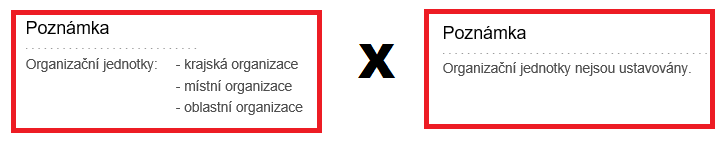 Tedy kandidátní listiny volebních stran typů politická strana nebo politické hnutí;  koalice nebo sdružení politických strany / politických hnutí a nezávislých kandidátů musí obsahovat jméno, příjemní, označení funkce a podpis:Buď osob(-y) oprávněné(-ých) jednat jménem politické strany / hnutí = „statutárNÍ ORGÁN“. Kdo je statutárním orgánem a jaká jsou „pravidla“ pro  způsob jeho jednání,  je uvedeno ve výpisu z rejstříku každé politické strany / hnutí http://aplikace.mvcr.cz/seznam-politickych-stran/Default.aspx, a to v části „Statutární orgán a způsob jednání“.  Výjimečným není určení, že za politickou stranu nejedná  jediná osoba (např. předseda), ale více osob (např. „předseda a alespoň jeden s místopředsedů“), přičemž jména a příjmení aj. údaje o osobách oprávněných jednat jménem politické strany / hnutí  jsou uvedeny v části výpisu „Osoby“ Nebo - pokud v rejstříku politických stran a hnutí je v „Poznámce“ uvedeno, že daná polit. strana / hnutí má organizační jednotky  tak dostačující je podpis a uvedení údajů osoby oprávněné jednat jménem organizaČní jednotky dané politické strany / hnutí.Podle výkladu Ministerstva vnitra (z března 2022): Registrační úřad nesmí mít důvodnou pochybnost, že ta konkrétní osoba, která kandidátní listinu podepsala (jakožto osoba oprávněná jednat jménem organizační jednotky politické strany / hnutí), je skutečně osobou oprávněnou jednat jménem organizační jednotky politické strany / hnutí (tedy např. předsedou krajské / okresní / místní organizace)Buď je tato informace registračnímu úřadu známa (jakožto všeobecně známá informace)Není-li mu známa  registrační úřad by se měl pokusit tuto informaci dohledat např. na web str. předmětné politické strany / hnutí či zjistit i jiným způsobem. V krajním případě je vhodné oslovit a požádat o součinnost zmocněnce, aby skutečnost, že právě daná konkrétní osoba je oprávněna jednat jménem organizační jednotky, registračnímu úřadu prokázal (ideálně předložením dokumentu).Není ani vyloučeno (byť tak zák. o volbách do ZO výslovně nestanoví, ale ani nezakazuje), že statutární orgán nebo osoba oprávněná jednat jménem organizační jednotky písemně zmocní k podepisování kandidátních listin v určeném územním obvodu jakoukoliv jinou osobu   v takovém případě je však nezbytnou přílohou kandidátní listiny plná moc, jíž zmocnitel pověřuje zmocněnce k podepisování kandidátních listin. ZmocněnecVyjma kandidátní listiny volební strany typ nezávislý kandidát, povinnou náležitostí kandidátní listiny ostatních typů volebních stran je uvedení jména a příjmení zmocněnce volební strany a jeho náhradníka s uvedením místa, kde jsou přihlášeni trvalému pobytu.Volební strany typ  politická strana / hnutí, koalice, sdružení nezávislých kandidátů, sdružení politických stran / hnutí a nezávislých kandidátů činí úkony ve volebních věcech prostřednictvím svého zmocněnce.  Volební strana typ nezávislý kandidát zmocněnce nemá. Zmocněncem nebo jeho náhradníkem je fyzická osoba, která je takto označena na kandidátní listině. Úkony zmocněnce je volební strana vázána. Svého zmocněnce může volební strana písemně odvolat; zmocnění zaniká okamžikem doručení tohoto odvolání registračnímu úřadu. Náhradník zmocněnce (jakožto povinný údaj) uvedený v kandidátní listině  nastupuje na místo zmocněnce jen tehdy, je-li zmocněnec odvolán. V průběhu trvání funkce zmocněnce  (např. je-li zmocněnec např. na zahraniční dovolené) není náhradník zmocněnce oprávněn činit žádné úkony, k nimž je oprávněn zmocněnec.Zmocněncem ani jeho náhradníkem nemůže být: osoba mladší 18 let, osoba s omezenou svéprávností, kandidát (uvedený na kteréhokoliv kandidátní listině pro volby do téhož zastupitelstva).V rozporu se zákonem není, pokud pro volby do téhož zastupitelstva má více volebních stran stejného zmocněnce.Při konání řádných voleb do zastupitelstev obcí v předchozích letech někteří zmocněnci volebních stran zejm. typu politická strana / hnutí nebo koalice (jakožto přílohu kandidátní listiny pro volby do zastupitelstva obce) registračnímu úřadu předkládali dokument  „určení zmocněnce“.  Zák. o volbách do ZO nestanoví, že by povinnou přílohou kandidátní listiny mělo být „určení zmocněnce“. Určení zmocněnce totiž vyplývá přímo ze samotné kandidátní listiny (kromě kandidátní listiny volební strany typ nezávislý kandidát, který zmocněnce nemá), neboť podle ust. § 22 odst. 1 písm. f) zák. o volbách do ZO  „(1) Kandidátní listina obsahuje ... f) jméno a příjmení zmocněnce volební strany a jeho náhradníka s uvedením místa, kde jsou přihlášeni k trvalému pobytu, není-li volební stranou nezávislý kandidát,“.  Důvodem nadbytečného předkládání dokumentu „určení zmocněnce“  pro účel podávání kandidátní listiny pro volby do zastupitelstva obce je zřejmě skutečnost, že s volbami do zastupitelstev obcí se v některých obcích, resp. ve stanovených (senátních) volebních obvodech s největší pravděpodobností budou souběžně konat také volby do Senátu, přičemž   ust. § 61 odst. 2 písm. c) zák. č. 247/1995 Sb., o volbách do Parlamentu ČR stanoví, že  povinnou přílohou přihlášky k registraci pro volby do Senátu je „určení zmocněnce“. Na základě výše uvedeného tedy pro účel podávání kandidátních listin pro volby do zastupitelstev obcí registrační úřad není oprávněn vyžadovat speciální dokument obsahující „určení zmocněnce“  a pokud  by takový dokument byl přílohou kandidátní listiny, nebude k němu přihlíženo, neboť údaje o určení zmocněnce a jeho náhradníka musí být uvedeny přímo v kandidátní listině. Přílohy kandidátní listiny  Prohlášení kandidátů Ke kandidátní listině musí být přiloženo vlastnoručně podepsané prohlášení kandidáta, že souhlasí se svou kandidaturou, že mu nejsou známy překážky volitelnosti // popř. tyto překážky pominou ke dni voleb do zastupitelstva obce a že nedal souhlas k tomu, aby byl uveden na jiné kandidátní listině pro volby do téhož zastupitelstva obce. Na prohlášení kandidát dále uvede:  místo, kde je přihlášen k trvalému pobytu, příp. k přechodnému pobytu, jde-li o cizince podle  § 4 odst. 1 (přesná a úplná adresa místa trvalého pobytu nebo přechodného pobytu) datum narození.Je-li kandidátovi známa překážka volitelnosti, která ke dni voleb pomine (typicky: v době podání kandidátní listiny není v obci, do jejíhož zastupitelstva kandiduje, přihlášen k trvalému nebo k přechodnému pobytu, jde-li o cizince podle § 4 odst. 1)  musí tuto informaci v prohlášení kandidáta uvést („překážka .... (jaká)  pomine ke dni voleb do zastupitelstva obce“) – blíže viz první odst. stanoviska Ministerstva vnitra http://www.mvcr.cz/clanek/stanoviska-k-volbam-obce-trvaly-pobyt-kandidata-a-nasledne-zvoleneho-clena-zastupitelstva-obce-v-souvislosti-s-volbami-do-zastupitelstev-obci.aspx:Kandidát, který získá trvalý pobyt (nebo přechodný pobyt, jde-li o cizince podle § 4 odst. 1) v obci, do jejíhož zastupitelstva kandiduje, nejpozději první den voleb, může v souladu s volebním zákonem nejen kandidovat, ale rovněž být zvolen členem zastupitelstva této obce. Pokud kandidát nemá v době podání kandidátní listiny trvalý pobyt (nebo přechodný pobyt, jde-li o cizince podle § 4 odst. 1)  v obci, kde kandiduje, měl by pominutí překážky volitelnosti ke dni voleb konstatovat v prohlášení přiloženém ke kandidátní listině. Podmínku trvalého pobytu (nebo přechodného pobytu, jde-li o cizince podle § 4 odst. 1)  v obci musí člen zastupitelstva splňovat po celou dobu výkonu mandátu. Případná ztráta trvalého pobytu (nebo přechodného pobytu, jde-li o cizince podle § 4 odst. 1) v obci, kde člen zastupitelstva zastává mandát, znamená ztrátu volitelnosti a je důvodem pro vyslovení zániku mandátu. ...Petice Předně je třeba uvést, že zák. č. 85/1990 Sb., o právu petičním, se na („volební“) petici upravenou zákonem o volbách do ZO nevztahuje.Tvoří-li volební stranu nezávislý kandidát nebo sdružení nezávislých kandidátů, povinnou přílohou kandidátní listiny je  peticE podepsaná voliči podporujícími její kandidaturu.  Svým podpisem na petici se volič (petent) nezavazuje, že bude volit předmětného nezávislého kandidáta nebo sdružení nezávislých kandidátů, ale pouze vyjadřuje svou podporu (souhlas) s tím, že nezávislý kandidát nebo sdružení nezávislých kandidátů může ve volbách kandidovat.Vyhlášení voleb prezidentem republiky není podmínkou pro zahájení „sběru“ podpisů voličů na petici podporující kandidaturu volební strany typ nezávislý kandidát (jedinec) nebo sdružení nezávislých kandidátů (proto se v záhlaví petice a na každé její další straně, mimo jiných údajů,  stačí uvádět jen rok konání voleb a nikoliv datum konání voleb).Je třeba zdůraznit, že voličem (který je oprávněn podepsat i více petic pro volby do téhož zastupitelstva obce a to i ten, který 18 let svého věku dovrší až druhý den voleb) je:státní občan ČR, který alespoň druhý den voleb (tj. 24.9.2022) dosáhl věku nejméně 18 let, je v den voleb v této obci, městě nebo hl. městě Praze přihlášen k trvalému pobytustátní občan jiného státu, který druhý den voleb (tj. 24.9.2022) je držitelem potvrzení o přechodném pobytu na území nebo povolení k trvalému pobytu a je přihlášen k pobytu v této obci, městě nebo hl. městě Praze, dosáhl věku nejméně 18 let a jemuž právo volit přiznává mezinárodní úmluva, kterou je Česká republika vázána a která byla vyhlášena ve Sbírce mezinárodních smluv (pro volby do zastupitelstev obcí je toto právo přiznáno pouze státním občanům členských států EU)u kterého není překážka ve výkonu volebního práva, a to:zákonem stanovené omezení osobní svobody z důvodu výkonu trestu odnětí svobody,omezení svéprávnosti k výkonu volebního práva.Potřebný počet podpisů voličů je stanoven v příloze k zák. o volbách do ZO; číslo vypočtené podle přílohy se zaokrouhluje na celé číslo směrem nahoru. Podle ust. § 73 zák. o volbách do ZO je rozhodující stav obyvatel  k 1. lednu roku, v němž se konají volby (k 1.1.2022). Institucí, která je oprávněna poskytovat statistické údaje ve smyslu § 18 odst. 1 písm. a) zák. č. 89/1995 Sb., o státní statistické službě je Český statistický úřad. Počet obyvatel jednotlivých obcí k 1.1.2022 má být zveřejněn na web str. ČSÚ https://www.czso.cz/csu/czso/publikace-o-obyvatelstvu 29.4.2022.Potřebný počet podpisů na peticích uveřejní registrační úřad na úřední desce (i způsobem umožňujícím dálkový přístup) nejpozději  85 dnů přede dnem voleb (tj. do 30.6.2022). Příloha k zák. č. 491/2001 Sb.:Počty podpisů na peticích podle § 21 odst. 4„OBYVATELEM“ se rozumí:  	 státní občané ČR   cizinci (nejen EU) s povoleným pobytem na území ČR  cizinci – azylanti (nejen EU)V záhlaví petice a na každé její další straně musí být uveden: název volební strany, název zastupitelstva obce, do kterého volební strana kandiduje, a rok konání voleb (tzn. „r. 2022“), neboť podpisy na petici je možno „sbírat“ i před vyhlášením voleb do zastupitelstev obcí 2022 prezidentem republiky V samotném obsahu petice musí být uvedeno:jméno a příjmenídatum narození 					adresa místa místa trvalému pobytu,                     voliče (petenta)příp. adresa místa přechodnému pobytu, jde-li o cizince podle § 4 odst. 1 zák. o V-ZOpodpis Podávání kandidátních listinKandidátní listiny se podávají nejpozději do 16:00 hodin 66 dnů přede dnem voleb (tj. nejpozději do 16:00 hod. úterý 19.7.2022)  registračnímu úřadu (informace k registračním úřadům - viz násl. kap. 3.4.1.). Kandidátní listina může být registračnímu úřadu doručena osobně zmocněncem / nezávislým kandidátem (je-li volební stranou), prostřednictvím držitele poštovní licence (např. prostřednictvím České pošty, s. p.), jakoukoliv osobou (kurýrem)  elektronicky. Je-li kandidátní listina doručována prostřednictvím České pošty s.p.  rozhodující je den (případně poslední den lhůty - hodina) jejího doručení registračnímu úřadu, a nikoliv doba jejího podání u provozovatele poštovních služeb. Oproti např. volbám do Posl. sněmovny Parl. ČR nebo volbám do Senátu Parl. ČR volební strany při volbách do zastupitelstev obcí nehradí žádný příspěvek na volební náklady nebo kauci.Podání kandidátní listiny registrační úřad potvrdí zmocněnci volební strany / nezávislému kandidátovi.¨Povinností pověřených obecních úřadů (POÚ) je zveřejnit nejpozději 85 dnů přede dnem voleb (tj. do 30.6.2022) na úřední desce (i způsobem umožňujícím dálkový přístup), popř. způsobem v místě obvyklým (a to nejlépe i v dotčených obcích), seznam obecních úřadů v obcích, kde jsou zřízeny alespoň 2 odbory, kterým se podávají kandidátní listiny přímo, a seznam obcí, ze kterých se kandidátní listiny podávají příslušnému POÚ. Právo zmocněnce doplňovat do podané kandidátní listiny další kandidáty, případně měnit jejich pořadí Z logiky vyplývá, že ust. § 22 odst. 2 zák. o volbách do ZO – věta cit. „... Po uplynutí šedesátého dne přede dnem voleb do zastupitelstva obce nelze již doplňovat do kandidátní listiny další kandidáty ani vzájemně měnit jejich pořadí.“  se týká všech typů volebních stran vyjma nezávislého kandidáta (jakožto volební strany).  Volební strana může prostřednictvím zmocněnce ve lhůtě do 16:00 hod. 60. dne přede dnem voleb (tj. nejpozději do 16:00 hod. pondělí 25.7.2022) provádět změny v podané kandidátní listině = může doplňovat další kandidáty, případně měnit jejich pořadí. Samozřejmě není vyloučeno ani vzdávání se kandidatury / odvolávání kandidátů  podle § 24 o volbách do ZO, které může takovým změnám v podané kandidátní předcházet. Je však třeba připomenout, že odvolat kandidaturu kandidáta je oprávněn provést  zmocněnec pouze volebních stran typu politická strana / politické hnutí a koalice (tedy zmocněnec volebních stran typu sdružení nezávislých kandidátů a sdružení politických stran / hnutí a nezávislých kandidátů odvolávat kandidaturu kandidáta oprávněn není!) Doplňování kandidátní listiny a změny pořadí kandidátů může být zmocněncem provedeno i elektronicky -  viz stanovisko Ministerstva vnitra „Možnosti elektronického podávání kandidátní listiny a jejich příloh“ na web str. Ministerstva vnitra https://www.mvcr.cz/volby/clanek/moznosti-elektronickeho-podani-kandidatni-listiny-a-jejich-priloh.aspx: Po uplynutí 60. dne přede dnem voleb do zastupitelstva obce nelze již doplňovat do kandidátní listiny další kandidáty ani vzájemně měnit jejich pořadí. Po uplynutí této lhůty, až do 48 hodin před zahájením voleb, mohou zmocněnci volebních stran typu politická strana / politické hnutí a koalice pouze odvolávat kandidaturu kandidátů podle  § 24 odst. 2 zák. o volbách do ZO, případně kandidáti (uvedeni na kandidátní listině kterékoliv volební strany) se mohou své kandidatury podle § 24 odst. 1 zák. o volbách do ZO vzdávat.  registrované politické strany a politická hnutí, jejichž činnost nebyla pozastavena (registrované Ministerstvem vnitra podle zák. č. 424/1991 Sb., o sdružování v politických stranách a v politických hnutích, ve znění pozdějších předpisů; on-line rejstřík politických stran a hnutí je uveden na:  http://aplikace.mvcr.cz/seznam-politickych-stran/Default.aspx)koalice Ministerstvem vnitra registrovaných politických stran a politických hnutí, jejichž činnost nebyla pozastavenanezávislí kandidát = samostatně kandidující jedinec – fyzická osoba, který (na rozdíl od politických stran nebo politických hnutí) nepodléhá žádné předchozí registraci podle zvl. zákonasdružení nezávislých kandidátů = volné sdružení skupiny fyzických osob, které (na rozdíl od politických stran nebo politických hnutí) nepodléhá žádné předchozí registraci podle zvl. zákonasdružení politických stran nebo politických hnutí a nezávislých kandidátů = volné sdružení politické(-ých) stran(-y) / politického(-ých) hnutí a fyzických osob – nezávislých kandidátů, které (na rozdíl od politických stran nebo politických hnutí) nepodléhá žádné předchozí registraci podle zvl. zákona.TYP volební strany:NÁZEV:Politická strana / Politické hnutínázev musí odpovídat názvu příslušné politické strany / politického hnutí, pod nímž je zaregistrována(-o) u MV on-line rejstřík polit. stran a hnutí je uveden na: http://aplikace.mvcr.cz/seznam-politickych-stran/Default.aspxKoalice(např. koalice složená z polit. strany AAAA a polit. hnutí BBBB)název závisí na dohodě koaličních subjektů(např.: „Koalice, kterou má smysl volit“),ale nesmí být zaměnitelný s názvem nebo zkratkou v ČR registrované PS/PH Nezávislý kandidátnázvem by mělo být jméno(-a) a příjmení fyzické osoby (např.: Hans Weber); v rozporu se zákonem však není, pokud si zvolí jiný název (např.: Honza Weber) Sdružení nezávislých kandidátůnázev závisí na dohodě členů sdružení(např.:  Za obec krásnější),ale nesmí být zaměnitelný s názvem nebo zkratkou v ČR registrované PS/PHSdružení politických stran /  hnutí             a nezávislých kandidátů(např. sdružení polit. strany AAA a nezávislých kandidátů)název závisí na dohodě kandidujících subjektů (např.: MY JSME TA PRAVÁ VOLBA!),ale nesmí být zaměnitelný s názvem nebo zkratkou v ČR registrované PS/PHPočet členů zastupitelstva obce, který má být zvolen:Volební strana může na kandidátní listině uvést (+ 1/3):79 kandidátů68 kandidátů56 kandidátůTYP volební strany:Na kandidátní listině musí být uveden podpis:Politická strana / Politické hnutízmocněnce osoby oprávněné jednat jménem PS/PH  (= statutární orgán) NEBO osoby oprávněné jednat jménem organizační jednotky PS/PH,  je-li ustavena NEBO jiné osoby, která k tomuto úkonu byla oprávněnou osobou zmocněnaKoalicezmocněnce osoby oprávněné jednat jménem PS/PH, která je součástí koalice (= statutární orgán) NEBO osoby oprávněné jednat jménem organizační jednotky PS/PH, je-li ustavena NEBO jiné osoby, která k tomuto úkonu byla oprávněnou osobou zmocněnaosoby oprávněné jednat jménem každé další PS/PH, která je součástí koalice (= statutární orgán) NEBO osoby oprávněné jednat jménem organizační jednotky PS/PH, je-li ustavena  NEBO jiné osoby, která k tomuto úkonu byla oprávněnou osobou zmocněnaNezávislý kandidátnezávislého kandidátaSdružení nezávislých kandidátůzmocněnce Sdružení politické strany / politického hnutí a nezávislých kandidátůzmocněnce osoby oprávněné jednat jménem PS/PH, která(-é) je součástí sdružení (= statutární orgán)  NEBO osoby oprávněné jednat jménem organizační jednotky PS/PH,  je-li ustavena  NEBO jiné osoby, která k tomuto úkonu byla oprávněnou osobou zmocněnapřípadně osoby oprávněné jednat jménem každé další PS/PH, která je součástí sdružení (= statutární orgán)  NEBO osoby oprávněné jednat jménem organizační jednotky PS/PH, je-li ustavena NEBO jiné osoby, která k tomuto úkonu byla oprávněnou osobou zmocněnaTyp volební stranyPovinné přílohy kandidátní listinyPolitická strana / Politické hnutívlastnoručně podepsaná prohlášení kandidátůKoalicevlastnoručně podepsaná prohlášení kandidátůNezávislý kandidátvlastnoručně podepsané prohlášení kandidátapetice, podepsána potřebným počtem voličů podporující kandidaturu nezávislého kandidátaSdružení nezávislých kandidátůvlastnoručně podepsaná prohlášení kandidátůpetice, podepsána potřebným počtem voličů podporující kandidaturu sdružení nezávislých kandidátůSdružení politické strany / politického hnutí a nezávislých kandidátůvlastnoručně podepsaná prohlášení kandidátůPotřebné počty podpisů voličů zapsaných v seznamech(z počtu obyvatel obce, měst. části, měst.  obvodu, popř. volebního obvodu)Potřebné počty podpisů voličů zapsaných v seznamech(z počtu obyvatel obce, měst. části, měst.  obvodu, popř. volebního obvodu)Obec, městská část, městskýobvod, popř. volební obvodpro nezávislé kandidátypro sdružení nezávislých kandidátůdo 500 obyvatel  5 %7 %nad 500 do 3 000 obyvatel4 %, nejméně 257 %nad 3000 do 10 000 obyvatel3 %, nejméně 1207 %nad 10 000 do 50 000 obyvatel2 %, nejméně 6007 %nad 50 000 do 150 000 obyvatel1 %, nejméně 1 0007 %nad 150 000 obyvatel0,5 %, nejméně 1 5007 %